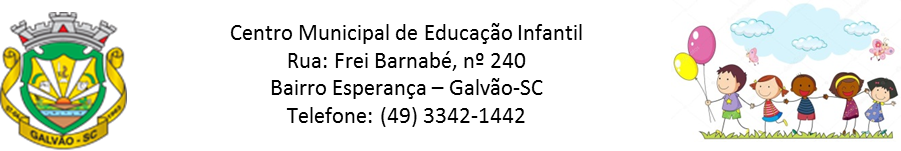                                         Projeto: Pais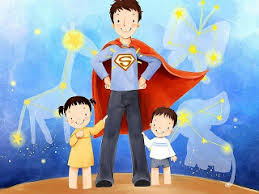                                                                                   Professoras: Adriana Grotto,Aline Pivotto, Marivone Marcanssoni, Olei SantinAtividades referente ao período de 07-08-2020 a 21-08-2020Secretaria de educação:  Zoleide  MarconssoniDiretora:  Geneci  Pacheco FranciscoCoordenadora pedagógica:  Diana Terezinha Pegorini BertuzziProfessoras:  Adriana Grotto, Aline Pivotto, Marivone Marcanssoni, Olei Campos SantinTurmas: Maternal I e Maternal II matutinoTema:  Pais                                    PLANJAMENTO                                                                FAIXA ETÁRIA Crianças de 1 ano 1ano e 10 mesesCrianças de 1 ano e 11 meses a 3 anos e 11 meses                                                       CAMPOS DE EXPERIÊNCIAS O eu, o outro, o nós.Corpo, gestos e movimentos.Traços, sons, cores, e formas.Escuta, fala, pensamento, imaginação.Espaços, tempos, quantidades, relações e transformação.Direitos de aprendizagemConviver, brincar, participar, explorar, expressar, conhecer-se.OBJETIVOS DE APRENDIZAGEM E DESENVOLVIMENTO-(EI02EOD3): Compartilhar os  objetos e os espaços com crianças da mesma faixa etária e adultos; -(EI02EDO6): Respeitar regras básicas de convívio social de interações e brincadeiras; - (EI02CG02): Deslocar seu corpo no espaço, orientando-se por noções como em frente, atrás, no alto, embaixo, dentro, fora;-(EI02CG01): Apropriar-se de gesto e movimento da sua cultura no cuidado de si e nos jogos e brincadeiras;-(EI02CGO3): Explorar formas de deslocamento no espaço (pular, saltar, dançar), combinando  movimento e seguindo orientações;-(EI02EFO1): Dialogar com crianças e adultos, expressando seus desejos, necessidades, sentimentos e desejos; -(EI02EFO9): Manusear diferentes instrumentos e suporte de escrita para desenhar, traçar letras e outros sinais gráficos;-(EI02ETO5: Classificar objetos, considerando determinado atributo ( tamanho, peso, cor e forma);-(EI02ETO4): identificar relações especiais ( dentro e fora, em cima, embaixo, acima, abaixo, entre e  do lado) e temporais (antes, durante, depois);EXPERIÊNCIAS DE APRENDIZAGEM. Expressar-se e ser acolhida, compreendidos e potencializados seus recursos comunicativos do choro, olhares, imitação, gesto, expressões corporais e faciais em diferentes momentos do cotidiano;. Participar com a família em projetos da instituição e das turmas;. Conviver em espaços acolhedor, agradável, confortável, instigante, desafiador, seguro;. Participar de brincadeiras e interações sem ter que passar longos períodos esperando a sua vez;. Conhecer a diversidade cultural por meio de música, das danças e das brincadeiras, utilizando seu corpo para manifestar, produzir e ampliar seu repertório cultural, valorizando a expressão corporal;. Conhecer  a diversidade cultural por meio da música, das danças e das brincadeiras, utilizando seu corpo para manifestar, produzir e ampliar seu repertório cultural, valorizando a expressão corporal;. Ouvir canções que favoreçam a imaginação, a criatividade permitindo a criança reconhecer e identificar as partes do corpo;. Participar de contação de história, contos, lendas que remetem, reconheçam e valorizem as diferentes culturais;. Brincar, desenhar, pintar experimentando diferentes posições do corpo: em pé, deitado, sentado: No Brasil, o dia dos pais é comemorado sempre no segundo domingo do mês de agosto, e o melhor presente que um pai pode receber de seu filho é um presente feito à mão, ao ter cada toque e criatividade personalizando seu presente, tenho certeza que seu pai apreciará ainda mais do que o presente que ele costumava receber, e pensando nisso separamos algumas ideias para demonstrar todo o respeito, amor e carinho que sentimos por esta figura paterna tão importante em nossas vidas, seja ele o pai biológico ou pai avô, pai tio, mãe pai. O importante mesmo é a mensagem que esta data lembra.DESENVOLVIMENTOS DAS ATIVIDADESAtividade  jogo de futebol diferente As crianças junto com seus papais deverão assistir ao vídeo produzido pelas professoras explicando como se deve desenvolver a atividade e providenciar uma bola e uma caixa de papelão de qualquer tamanho que tenham em suas casas. Atividade de futebol na caixa.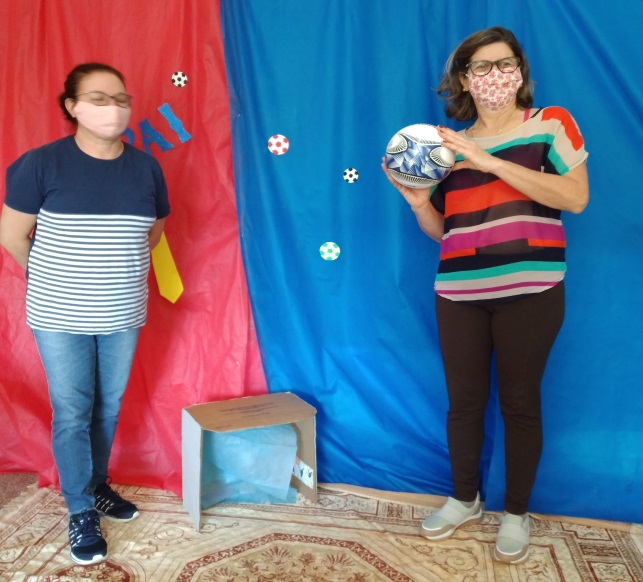 Acesse aqui para assistir ao vídeo: https://www.youtube.com/watch?v=EM2-1Kdw_lgAtividade musical.As crianças junto com seus  papais deverão assistir ao vídeo produzidos pelas professoras em homenagem ao dia dos pais, com a música “ Pai, Pai, Pai, és meu exemplo” e entregar a lembrancinha aos papais que foi enviado a suas casas.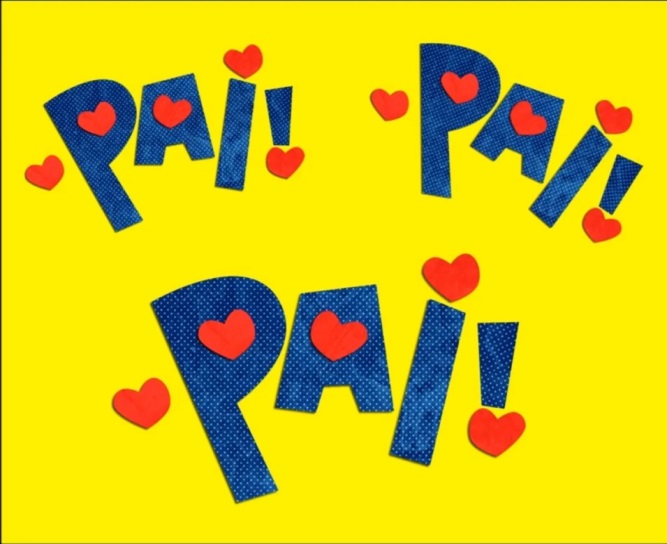  Acesse aqui  para assistir ao vídeo:https://www.youtube.com/watch?v=L-nWz51KlLIAtividade junto com o papaiJunto com seu papai deverão assistir ao vídeo do desenvolvimento da atividade que é andar sobre os pés do papai.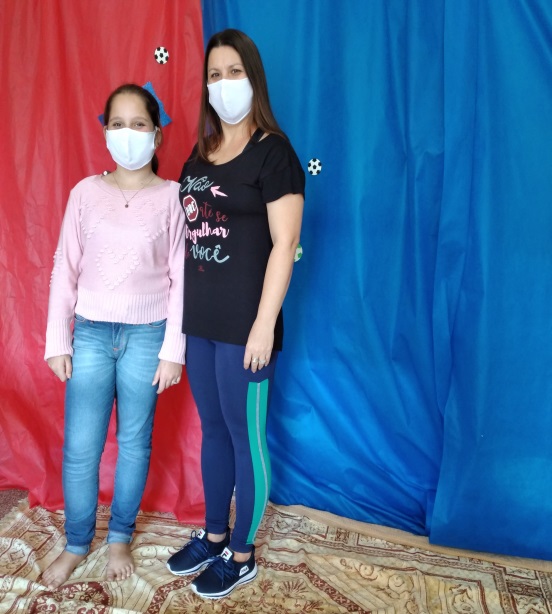  Acesse aqui para assistir ao vídeo:https://www.youtube.com/watch?v=dYe9KmYisZo Atividade de Música As crianças juntos com seus papais deverão assistir da música produzido pelas professoras e desenvolver os movimentos da música.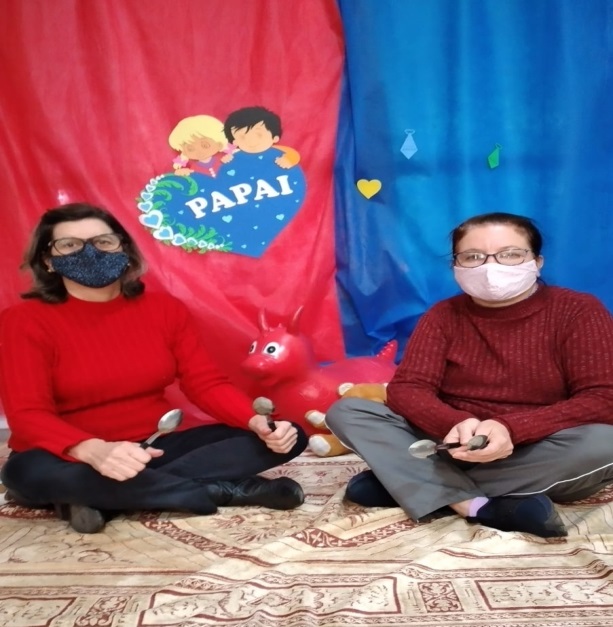 Acesse a música:https://www.youtube.com/watch?v=Es8ELSfWhQcAcesse aqui para assistir ao vídeo:https://www.youtube.com/watch?v=hA2aqQ7EgPQ